Общее животноводствоГлазко, В. И. К истории доместикации сельскохозяйственных животных / В. И. Глазко, Ю. А. Юлдабашев, А. В. Феофилов // Аграрная наука. - 2013. - № 8. - С. 20-22. Выполнен анализ новейших данных о процессе доместикации и его "росписях" в геномах сельскохозяйственных животных. Основным отличием доместицированных видов от близкородственных диких представляется широкий размах фенотипической изменчивости. Показана возможная связь фенотипического разнообразия с относительно повышенной активностью мобильных генетических элементов у доместицированных животных.Кормление и содержание животныхБиологически активные, экологически безопасные кормовые добавки в животноводстве / А. Л. Киселев [и др.] // Зоотехния. - 2013. - № 8. - С. 28-29.Приведено изучение литературных данных по применению биологических веществ в животноводстве. Приведен состав БВМД Костомикс форте. Указана его дозировка для повышения сохранности молодняка и продуктивности кур-несушек.Кормовое разнообразие или "безвариантность"? // Животноводство России. - 2013. - № 9. - С. 60-62. - 4 табл.  Сегодня не возникает сомнений в эффективности использования различных органических кислот в кормлении животных и птицы. Бесспорно, лучшие продукты - те, которые при минимальных дозировках обеспечивают максимальный результат. Так, существует множество препаратов, содержащих соли масляной кислоты, в частности бутират натрия, что позволяет удовлетворить самые разнообразные производственные потребности и предпочтения заказчиков в соотношении цена-качество. Лаптев, Г. Аэробная стабильность силоса / Г. Лаптев // Животноводство России. - 2013. - № 5. - С. 65. Один из важнейших показателей заготовленного силоса - его аэробная стабильность, то есть сохранение качества после вскрытия хранилища. Это связано с тем, что доступ кислорода в силосную массу вызывает размножение аэробных микроорганизмов, приводящих к деградации питательных веществ и органических кислот.Некрашевич, В. Ф. Вакуумированная траншея для силоса / В. Ф. Некрашевич, Н. А. Антоненко // Сельский механизатор. - 2013. - № 10. - С. 22-23. - 2 рис. ФГБОУ ВПО РГАТУ предложен принципиальной новый тип траншеи для приготовления и хранения силоса с использованием вакуумирования, повышающий класс корма и обеспечивающий возможность его длительного хранения без снижения качества.Попов, В. Силаж, силаж и еще раз силаж / В. Попов // Молочное и мясное скотоводство. - 2013. - № 2. - С. 20-23. - 2 рис., 4 табл. В статье показано происхождение и повсеместное распространение термина "силаж", рекомендованы его легализация и правоприменение в России. Дана всесторонняя характеристика этого вида корма.Силин, М. Есть возможность повысить доступность белка! / М. Силин, Т. Дёмина // Животноводство России. - 2013. - № 9. - С. 59.  В 2012 г. компания "Сиббиофарм" закончила модернизацию препарата Протосубтилин. В результате получен Протосубтилин (А-120) - специализированный ферментный препарат с высокой активностью протеазы (120 ед./г) и широким спектром действия. Протосубтилин (А-120) позволяет повысить переваримость протеина как растительного, так и животного происхождения.Составитель: Л.М. Бабанина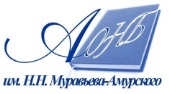 Государственное бюджетное учреждение культуры«Амурская областная научная библиотека имени Н.Н. Муравьева-Амурского